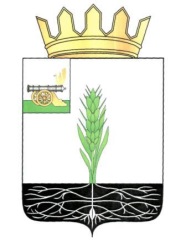 АДМИНИСТРАЦИЯ МУНИЦИПАЛЬНОГО ОБРАЗОВАНИЯ 
«ПОЧИНКОВСКИЙ РАЙОН» СМОЛЕНСКОЙ ОБЛАСТИП О С Т А Н О В Л Е Н И Е Об утверждении порядка организации доступа к информации о деятельности Администрации муниципального образования «Починковский район» Смоленской области         В целях реализации Федерального закона от 09.02.2009 N 8-ФЗ "Об обеспечении доступа к информации о деятельности государственных органов и органов местного самоуправления", руководствуясь Уставом муниципального образования «Починковский район» Смоленской области, Администрация муниципального образования «Починковский район» Смоленской области постановляет:	1. Утвердить Положение об обеспечении организации доступа к информации о деятельности Администрация муниципального образования «Починковский район» Смоленской области.           2. Настоящее постановление вступает в силу со дня его официального опубликования.                                                                                                                                                                              3. Контроль за исполнением настоящего постановления оставляю за собой.    Глава муниципального образования«Починковский район» Смоленской области                                                                           А.В. ГолубУТВЕРЖДЕНОпостановлением Администрации муниципального образования«Починковский район» Смоленской областиот             № -адмПОЛОЖЕНИЕоб обеспечении доступа к информации одеятельности Администрации муниципального образования «Починковский район» Смоленской областиОБЩИЕ ПОЛОЖЕНИЯ     1. Настоящий Порядок разработан в соответствии с Федеральным законом от 09.02.2009 № 8 – ФЗ "Об обеспечении доступа к информации о деятельности государственных органов и органов местного самоуправления" и определяет способы обеспечения доступа граждан (физических лиц), организаций (юридических лиц) и общественных объединений к информации о деятельности Администрации муниципального образования «Починковский район» Смоленской области (далее – Администрация), порядок предоставления информации о деятельности Администрации.     2. Действие настоящего Порядка не распространяется на:- отношения, связанные с обеспечением доступа к персональным данным, обработка которых осуществляется Администрацией;- порядок рассмотрения обращений граждан;- порядок предоставления Администрацией в государственные органы и иные органы местного самоуправления информации о своей деятельности в связи с осуществлением указанными органами своих полномочий.     3. Основными принципами обеспечения доступа к информации о деятельности администрации являются:- открытость и доступность информации о деятельности администрации, за исключением случаев, предусмотренных федеральным законом;- достоверность информации о деятельности администрации и своевременность ее предоставления;- свобода поиска, получения, передачи и распространения информации о деятельности администрации  любым законным способом;- соблюдение прав граждан на неприкосновенность частной жизни, личную и семейную тайну, защиту чести и деловой репутации, права организаций на защиту их деловой репутации при предоставлении информации о деятельности администрации.2. СПОСОБЫ ОБЕСПЕЧЕНИЯ ДОСТУПА К ИНФОРМАЦИИ О ДЕЯТЕЛЬНОСТИ АДМИНИСТРАЦИИ     1. Доступ к информации о деятельности Администрации обеспечивается следующими способами:     - обнародование (опубликование) информации о деятельности администрации:     -  размещение информации о деятельности Администрации в информационно – телекоммуникационной сети «Интернет», на официальном сайте Администрации;     - официальное опубликование в средстве массовой информации  - газете «Сельская новь»;     - размещение информации о деятельности Администрации в занимаемых ею помещениях.     2. Размещение информации о деятельности Администрации в помещениях, занимаемых структурными подразделениями Администрации, обладающими правами юридического лица, обеспечивается соответствующими структурными подразделениями Администрации.     3. Структурные подразделения Администрации вправе размещать в занимаемых ими помещениях сведения, не предусмотренные статьей 16 Федерального закона от 09.02.2009 № 8 – ФЗ "Об обеспечении доступа к информации о деятельности государственных органов и органов местного самоуправления", необходимые для оперативного информирования пользователей информацией.      4. Предоставление информации о деятельности Администрации по запросам, осуществляемое в соответствии с разделом 3 Положения.      5. Иные способы, предусмотренные законами, иными нормативными правовыми актами, в том числе муниципальными правовыми актами Администрации.3. ПОРЯДОК ПРЕДОСТАВЛЕНИЯ ИНФОРМАЦИИО ДЕЯТЕЛЬНОСТИ АДМИНИСТРАЦИИ     1. Информация о деятельности администрации предоставляется в устной форме и (или) в виде документированной информации, в том числе в виде электронного документа.     Общедоступная информация о деятельности Администрации предоставляется неограниченному кругу лиц посредством ее размещения в сети "Интернет" в форме открытых данных.     Информация о деятельности Администрации может быть передана по сетям связи общего пользования в соответствии с законодательством Российской Федерации.     2. Направление информации о деятельности Администрации для опубликования в официальном печатном издании и размещение данной информации на официальном сайте Администрации осуществляется структурными подразделениями Администрации по направлениям деятельности в соответствии со сроками, установленными федеральным законодательством, законодательством Смоленской области, Уставом муниципального образования «Починковский район» Смоленской области, Положением об официальном сайте Администрации муниципального образования «Починковский район» Смоленской области, иными муниципальными правовыми актами.     3. Граждане (физические лица), в том числе представители организаций (юридических лиц), общественных объединений, государственных органов и органов местного самоуправления, могут присутствовать на официальных мероприятиях, проводимых Администрацией, в соответствии с федеральным законодательством, законодательством Смоленской области, Уставом муниципального образования «Починковский район» Смоленской области.     4. Организация работы по размещению информации о деятельности Администрации в занимаемых ею и ее структурными подразделениями помещениях осуществляется соответствующими структурными подразделениями.     Информация для ознакомления граждан (физических лиц), организаций (юридических лиц) и общественных объединений о деятельности администрации должна содержать:- порядок работы Администрации и структурных подразделений администрации;- сведения о размещении структурных подразделений Администрации;- график (порядок) приема граждан (физических лиц), в том числе представителей организаций (юридических лиц), общественных объединений;- информацию (сведения) о времени приема граждан Главой муниципального образования «Починковский район» Смоленской области, его заместителями;- установленные формы обращений и заявлений, принимаемых специалистами структурных подразделений Администрации к рассмотрению в соответствии с законами и иными нормативными правовыми актами;- иные сведения, необходимые для оперативного информирования жителей.     Данная информация размещается на информационных стендах и (или) других технических средствах аналогичного назначения.     5. Ознакомление пользователей информацией с информацией о деятельности Администрации, находящейся в библиотечных и архивных фондах, осуществляется в муниципальных библиотеках и муниципальных архивах в соответствии с установленным графиком работы.     6. Предоставление информации о деятельности Администрации по запросу пользователей информацией осуществляется в устной и письменной форме (в том числе электронной, по сети "Интернет", через официальный сайт Администрации и по адресу электронной почты) в соответствии с утвержденным Порядком передачи информации о деятельности Администрации.4. ФОРМА ПРЕДОСТАВЛЕНИЯ ИНФОРМАЦИИ О ДЕЯТЕЛЬНОСТИ АДМИНИСТРАЦИИ.     1 Информация о деятельности Администрации может предоставляться в устной форме и в виде документированной информации, в том числе в виде электронного документа.     2. Форма предоставления информации о деятельности Администрации устанавливается Федеральным законом от 09.02.2009 N 8-ФЗ "Об обеспечении доступа к информации о деятельности государственных органов и органов местного самоуправления", другими федеральными законами и иными нормативными правовыми актами Российской Федерации и Смоленской области.     В случае если форма предоставления информации о деятельности Администрации не установлена, она может определиться запросом пользователя информации. При невозможности предоставления указанной информации в запрашиваемой форме информация предоставляется в том виде, в каком она имеется в Администрации.     3. Информация о деятельности Администрации в устной форме предоставляется пользователям информации во время приема. Указанная информация предоставляется также по телефонам структурных подразделений Администрации либо по телефонам уполномоченных должностных лиц на ее предоставление.     5. Информация о деятельности Администрации может быть передана по сетям связи общего пользования.5. ПРАВА ПОЛЬЗОВАТЕЛЯ ИНФОРМАЦИИ.     Пользователь информации имеет право:     - получать достоверную информацию о деятельности Администрации;     - отказаться от получения информации о деятельности Администрации;     - не обосновывать необходимость получения запрашиваемой информации о деятельности Администрации, доступ к которой не ограничен;     - обжаловать в установленном порядке акты и (или) действия (бездействие) Администрации, ее должностных лиц, нарушающие право на доступ к информации о деятельности Администрации и установленный порядок его реализации;    - требовать в установленном законом порядке возмещения вреда, причиненного нарушением его права на доступ к информации о деятельности Администрации.6. ФОРМИРОВАНИЕ И РАЗМЕЩЕНИЕ ИНФОРМАЦИИ     1. Порядок взаимодействия структурных подразделений Администрации по формированию и обновлению информационного ресурса, права и обязанности ответственных должностных лиц по организации доступа к информации об Администрации устанавливаются регламентами структурных подразделений Администрации и (или) иными нормативными правовыми актами.     2. Администрация для размещения информации о своей деятельности использует официальный сайт Администрации в информационно-коммуникационной сети Интернет с указанием адреса электронной почты, на который заявителем может быть направлен запрос о получении информации.     3. В целях обеспечения права пользователей информации на доступ к информации Администрация принимает меры по защите этой информации в соответствии с действующим законодательством Российской Федерации.     4. Требования к технологическим, программным и лингвистическим средствам обеспечения пользования официальным сайтом Администрации устанавливаются в пределах полномочий Администрации.     5. Руководители структурных подразделений Администрации во взаимодействии с Отделом по информационным технологиям Администрации:     5.1. Формируют информационный ресурс, содержащий сведения о деятельности возглавляемых ими подразделений, в соответствии с Федеральным законом от 09.02.2009 N 8-ФЗ "Об обеспечении доступа к информации о деятельности государственных органов и органов местного самоуправления".      5.2. Размещают указанный информационный ресурс (в том числе путем своевременного и регулярного размещения указанного информационного ресурса в информационных системах общего пользования, размещения информации в доступных для граждан местах на стендах и иным образом, в помещениях Администрации, в том числе предназначенных для приема граждан и представителей организаций).7. КОНТРОЛЬ ЗА ОБЕСПЕЧЕНИЕМ ДОСТУПА К ИНФОРМАЦИИ О ДЕЯТЕЛЬНОСТИ АДМИНИСТРАЦИИ И ОТВЕТСТВЕННОСТЬ ЗА НАРУШЕНИЕ ПОРЯДКА       1. Контроль за достоверностью информации и обеспечением доступа к информации о деятельности структурных подразделений Администрации осуществляют их руководители.        2. Защита права на доступ к информации о деятельности Администрации.        2.1. Решения и действия (бездействие) Администрации, ее должностных лиц, нарушающие право на доступ к информации о деятельности Администрации, могут быть обжалованы в вышестоящий орган или вышестоящему должностному лицу либо в суд.        2.2. Если в результате неправомерного отказа в доступе к информации о деятельности Администрации, либо несвоевременного ее предоставления, либо предоставления заведомо недостоверной или не соответствующей содержанию запроса информации пользователю информации были причинены убытки, такие убытки подлежат возмещению в соответствии с законодательством Российской Федерации.       3. Ответственность за обеспечение доступа граждан и организаций к информации о деятельности Администрации несут руководители структурных подразделений Администрации и должностные лица.       4. Должностные лица Администрации, муниципальные служащие, виновные в нарушении права на доступ к информации о деятельности Администрации, несут дисциплинарную, административную, гражданскую и уголовную ответственность в соответствии с действующим законодательством Российской Федерации.от№